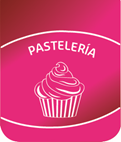 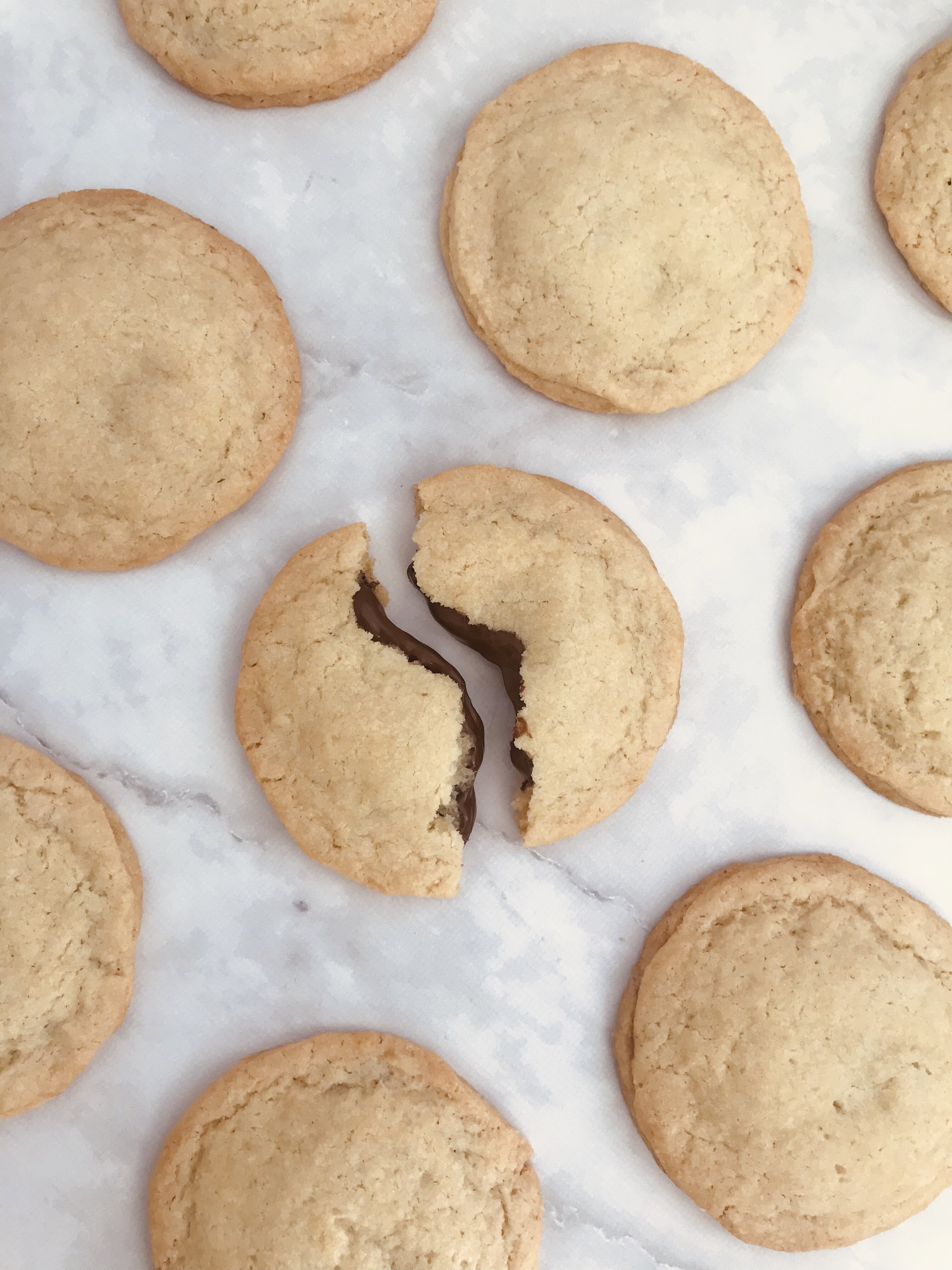 Tips & TrucosSe puede Bañar luego con Carat Coverliq SemiamargoRendimientoRinde 12 piezas / porciones de 100 g.Ingredientes CookieIngredientes CookieIngredientes CookieIngredientes CookieIngredientes CookieProcedimientoTegral Satin Plant Based500gColocar Tegral Satin Plant Based y Mimetic 32 en la batidora y con ayuda de la paleta formar un arenado. Incorporar la leche vegetal y unir hasta formar una masa.Estirar y cortar discos de 30 gr.En la mitad de los discos colocar 40 gr de Carat Supercrem semiamargo y cerrar con el resto de las tapas Hornear a 180°C por 12 minutos.Mimetic 32100gColocar Tegral Satin Plant Based y Mimetic 32 en la batidora y con ayuda de la paleta formar un arenado. Incorporar la leche vegetal y unir hasta formar una masa.Estirar y cortar discos de 30 gr.En la mitad de los discos colocar 40 gr de Carat Supercrem semiamargo y cerrar con el resto de las tapas Hornear a 180°C por 12 minutos.Leche Vegetal80gColocar Tegral Satin Plant Based y Mimetic 32 en la batidora y con ayuda de la paleta formar un arenado. Incorporar la leche vegetal y unir hasta formar una masa.Estirar y cortar discos de 30 gr.En la mitad de los discos colocar 40 gr de Carat Supercrem semiamargo y cerrar con el resto de las tapas Hornear a 180°C por 12 minutos.Carat Supercrem Semiamargo480gColocar Tegral Satin Plant Based y Mimetic 32 en la batidora y con ayuda de la paleta formar un arenado. Incorporar la leche vegetal y unir hasta formar una masa.Estirar y cortar discos de 30 gr.En la mitad de los discos colocar 40 gr de Carat Supercrem semiamargo y cerrar con el resto de las tapas Hornear a 180°C por 12 minutos.Colocar Tegral Satin Plant Based y Mimetic 32 en la batidora y con ayuda de la paleta formar un arenado. Incorporar la leche vegetal y unir hasta formar una masa.Estirar y cortar discos de 30 gr.En la mitad de los discos colocar 40 gr de Carat Supercrem semiamargo y cerrar con el resto de las tapas Hornear a 180°C por 12 minutos.